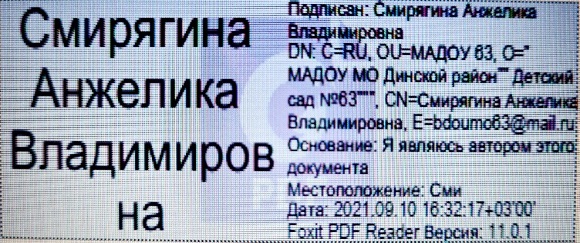 Анализ результатов освоения программы детьми за 2020-2021г.В соответствии с нормативно-правовыми документами, определяющими деятельность МАДОУ МО Динской район «Детский сад №63», образовательный процесс в 2020-2021 учебном году осуществлялся по Основной общеобразовательной программе дошкольного образования МАДОУ МО Динской район «Детский сад №63» в группах общеразвивающей направленности, разработанной на основе  примерной образовательной программы дошкольного образования «Детство» / Т.И. Бабаева, А.Г. Гогоберидзе, О.В. Солнцева и др. Образовательная организация реализовывает ФГОС ДО, принятый Приказом Министерства образования и науки Российской Федерации 17 октября 2013 г. № 1155, зарегистрированный Министерством юстиции Российской Федерации 14 ноября 2013 г. Регистрационный № 30384 вступил в силу с 1 января 2014 годаПланирование основывается на комплексном и системном подходе. Ежегодно разрабатывается годовой план работы. На основе годового плана работы и учебного плана корректируется система планирования. При планировании в обязательном порядке учитываются федеральные государственные образовательные стандарты, национально-региональный компонент, дидактическая система педагога МАДОУ МО Динской район «Детский сад №63». Непосредственно образовательная деятельность составляется с учетом перспективного планирования и учебного плана: совместной деятельности взрослых и детей, самостоятельной деятельности детей, режимных моментов с учетом задач развития детей, содержания и форм работы, организации среды. В учреждении созданы оптимальные условия для развития индивидуальных, творческих способностей детей, математических представлений, для ознакомления детей с физическими свойствами предметов и явлений, многообразием растительного и животного мира, явлениями общественной жизни страны и родного города.Созданы условия для социально - личностного развития дошкольников: адаптации, комфортного пребывания детей в учреждении, положительного отношения ребенка к себе, другим людям, окружающему миру и коммуникативной социальной компетентности детей.Так же созданы оптимальные условия для художественно – эстетического развития детей, театрализованной деятельности. Создано предметно – развивающее пространство во всех возрастных группах, которое соответствует эстетическим, методическим и гигиеническим требованиямУсвоение детьми программного материала проанализировано с помощью мониторинга. В МАДОУ МО Динской район «Детский сад №63» проводится мониторинг образовательного процесса (мониторинг освоения образовательной программы) и мониторинг детского развития (мониторинг развития интегративных качеств). Мониторинг проводится два раза в год (сентябрь и май).  Мониторинг образовательного процесса проводится педагогами, ведущими НОД с детьми. Он основывается на анализе достижения детьми промежуточных результатов, которые описаны в каждом разделе образовательной программы. Вывод: Качество выполнения основной образовательной программы показал стабильно положительные результаты, уровень освоения основной общеобразовательной программы составляет 97%.Работа коллектива МАДОУ МО Динской район «Детский сад №63» в 2020-2021 учебном году была направлена на решение следующих задач:1.	Формировать экологическую компетенцию дошкольников посредством ознакомления с природой родного края через различные виды образовательной деятельности.2.	Совершенствовать работу по обеспечению психолого-педагогической поддержки родителей (законных представителей) в вопросах развития и образования детей.3.	Формирование представления детей дошкольного возраста о профессиях взрослых посредством игровой деятельности (ранняя профориентация). Для решения первой задачи в МАДОУ МО Динской район «Детский сад №63» были проведены:Установочный педагогический совет.Тематический контроль «Состояние воспитательно-образовательной работы по экологическому воспитанию детей»Педагогический совет «От разнообразия форм к качеству воспитания» (экологическое воспитание)На котором рассматривались вопросы:- Ознакомление детей с природой Родного края, как неотъемлемая часть педагогического процесса ДОУ (доклад/презентация);- Итоги тематического контроля «Состояние воспитательно-образовательной работы по экологическому воспитанию детей» (справка);- Итоги смотра-конкурса «Организация предметно - развивающей среды группыпо экологическому воспитанию»;- Практическая часть. Деловая игра с педагогами «Экологический мост»;- Принятие решения педсоветаВ результате проведенного педагогического совета повысились и обобщились знания педагогических работников и их компетентность. Был организован смотр-конкурс «Организация предметно - развивающей среды группы по экологическому воспитанию»Прошли педагогические часы:Портфолио воспитателя как форма аттестации педагогического работника.Роль родителей в воспитании у детей любви к родному краю.Моделирование как метод познавательного развития детей дошкольного возраста при ознакомлении с природой Кубани.Дидактические игры в ходе ознакомления детей с ПДДПо первой задаче проводились консультации:- Музыка в помощь педагогу и родителям в период адаптации малышей;- Устное народное творчество в воспитании у детей любви к родному краю».Прошли семинары, мастер- классы и круглые столы:Мастер-класс «Использование фольклора как часть регионального компонента в воспитательно-образовательном процессе»Семинар – практикум «Коррекционно-развивающее влияние речевых игр и упражнений на формирование звукопроизношения»Выполнение первой поставленной задачи выполнено в полном объеме.Для решения второй задачи в МАДОУ МО Динской район «Детский сад №63» были проведены:Тематический контроль: «Состояние работы по организации взаимодействия с семьями воспитанников»;Педагогический совет- семинар «Современные технологии построения партнерских взаимоотношений семьи и ДОУ»На котором рассматривались вопросы:-  Использование интерактивных методов сотрудничества семьи и ДОУ в интересах ребенка (доклад);- Современные формы работы с родителями в работе специалистов узкой направленности (из опыта работы);- Анализ заболеваемости за первое полугодие (справка);- Итоги тематического контроля «Состояние работы по организации взаимодействия с семьями воспитанников» (справка);- Итоги анкетирования родителей «Ваши ожидания от детского сада»;- Принятие решения педсовета.Проводились педагогические часы:О защите прав ребенка и правовому воспитаниюВзаимодействие инструктора по ФК в процессе физкультурно-оздоровительной работы с воспитанниками.Формирование графомоторных навыков у дошкольниковПроводились консультации:- Педагогическое руководство детскими взаимоотношениями;- Беседы и консультации с родителями как формы осуществления индивидуального подхода к родителям»;- «Технология построения беседы с родителями»;Педагогическая поддержка ребенка в логико-математической деятельностиПрошли семинары-практикумы и круглые столы:Теоретический семинар «Педагогическая поддержка семьи и повышение родительской компетентности»Семинар-практикум «Использование подвижных игр разных народов в практике педагога»Для решения третьей поставленной годовой задачи в МАДОУ МО Динской район «Детский сад №63» были проведены:Тематический контроль: «Организация работы в ДОУ по ранней профориентации дошкольников».Педагогический совет «Изучение работы педагогического коллектива по проблеме ранней профориентации дошкольников». На котором рассматривались вопросы:- Проблемы и перспективы ранней профориентации детей дошкольного возраста (доклад);- Итоги тематического контроля «Организация работы ДОУ по ранней профориентации дошкольников» (справка);- Использование игровых технологий для ознакомления дошкольников с профессией (презентация);- Отчеты воспитателей из опыта работы по работе с детьми по формированию представлений о труде взрослых (отчеты);- Принятие решения педсовета.Итоговый педагогический совет «Анализ воспитательно-образовательной работы за 2020-2021 уч. год»Проведены педагогические часы:Педагогические особенности воспитания трудолюбия у старших дошкольниковФормирование графомоторных навыков у дошкольниковПортфолио воспитателя как форма аттестации педагогического работникаПроведены консультации:Польза квестов в педагогическом процессе ДОУ Признаки недомогания детей дошкольного возраста при различных заболеваниях в летний период;Совместная деятельность педагога и родителей по оздоровлению детей младшего возрастаПрошли семинары-практикумы и круглые столы:Семинар-практикум: Круглый стол «Мир профессий или какую дверь открыть?»Тренинг «Использование методов арт-терапии для снижения уровня эмоционального выгорания педагогов»Тест «Куб в пустыне»(профилактика психологического здоровья педагогов). На итоговом онлайн педагогическом совете № 5 от 25.05.2020г. принято решение считать выполнение годовых задач удовлетворительным.